FAITHFUL FRIAR REPORTPrayer to Mary, Patroness to the United StatesMost Holy Trinity, Our Father in Heaven, who chose Mary as the fairest of your daughters; Holy spirit, who chose Mary as your spouse; God the Son, who chose Mary as your Mother, in union with Mary we adore your majesty and acknowledge your supreme, eternal domination and authority.	Most Holy Trinity, we put the United States of America into the hands  of Mary Immaculate in order that she may present  the country to you. Though you, we wish to thank you for the great resources of this land and for the freedom  which has been its heritage.	Through the intercession of Mary, have mercy o the Catholic Church in  America. Grant us peace. Have mercy on our president  and on all of the  officers of our government. Grant us a fruitful economy, born of justice and charity.  Have mercy  on capital and industry and labor. Protect  the family life  of the nation. Guard the precious gift of many religious vocations.. Through the intercession of our Mother, have mercy on the sick, the tempted, sinners, and all who are in need.	Mary, Immaculate Virgin, our Mother, Patroness of our land, we praise you and honor  you and give ourselves to you. Protect us from every harm.  Pray for us, that acting  always according  to your will and the will of your divine Son, we may live and die  pleasing to God.  Amen. Please keep the following in your prayers Father Patrick O’Kane, Father Paul Albenesius, Father Dennis Meinen, Father Thomas Topf, Father Paul Bormann,Father Peter Duc Hung Nguyen,  Sister Jean Marie, Greg Horan, Doris Ott,  Jim Geary,  Rick Davis, Mark Nixa, Sandy Bokemper, Gene Waag Sharon Seuntjens, Mike Boggs,  Barb Cogdill, Steve Cogdill Jr., Michael Monahan, Patricia LeClair, Dallas Wilken, Clarice Wilken, Marcia Goeden,  Robert Goeden  Dr. John Amdor Jr., Marvin Schmitt, Larry Kastrup, Emory Graftis, Valentin Magana, Ed Womack, Ann Womack, Julie Riedy,  Jean Butler, Nancy Barker, Jack Garthright. Roxanne Winterfield, , Jerry Reinert, Tammy Pasker, Jim Harvey, Jerome Puhl, . Bob Kenaley, Ruth Kenaley, Hilda Luna, Jim Coy, Sarah Fachman, Dennis Todd, Ronald Lansink, Shane Haire, Lyle Spieler, Michael Peters, Donnis Rogers,Jesse Padilla, Al Metz, Ruth Phelps. Persecuted Clergy and any others we may have missed.  Knights of Columbus Fourth Degree 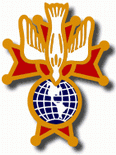 Garrigan Assembly525 S. Irene St.Sioux City, IA  51106KC265Garrigan.weebly.com        March 2021OFFICERSFaithful Friar         			Rev. Dennis W. Meinen	 712-258-9120Faithful Navigator			Edward Womack		 712-219-0374Faithful Captain			Iim Sanders			 712-252-2048Faithful Pilot				Ricardo Rocha		    	 712-899-3700Faithful Admiral			Faithful Comptroller			Marty Pasker		     	 712-276-3672Faithful Scribe				Faithful Purser				Faithful Inner Sentinel		Gerald Reinert	    	             712-258-5666Faithful Outer Sentinel		David Butler			 712-823-8687	Faithful 1 yr. Trustee			Stan Rolfes			 712-551-6943Faithful 2 yr. Trustee			Donnis Rogers			 712-239 4529Faithful 3yr.  Trustee			Donald Davis			 712-216-0415Faithful Chalice Society		William Fergen		 712-253-7744Faithful Web Master			Michael Peters			 712-259-6225 UPCOMING MEETINGS                                                                                                    March 18, 2021     Regular meeting at Sioux City Blessed Sacrament, 3012 Jackson St. Social at 6:15 with meal to follow at 6:45 Meeting to follow meal.April 30 to May 2, 2021   Iowa State Convention. More info to followFaithful Navigator Report: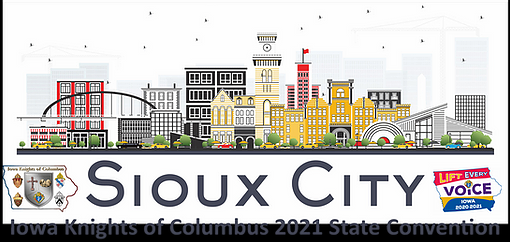         IOWA KNIGHTS OF COLUMBUS 2021 CONVENTIONWash, rinse, and try it again We are looking forward to hosting the 2021 State Convention, April 30, May 1-2 2021 in Sioux City,​Understanding the needs for conducting a large-scale Convention in the age of COVID-19, we will take all necessary precautions to ensure a safe event for all those in attendance. Because of the ongoing pandemic, the state council business meeting will be made available for registered Knights to participate virtually.You can in go to the website State Convention | Iowa KofC and book your room for the Convention.As I get more info about what we are doing, I let your all know Knights of Columbus Men’s retreatsponsored by Council 5660.Location is Nativity Church Sioux City.March 20th.Time 7:00 am to 3 pm.Tickets $20.00Register online, pay at the door.Faithful Navigator’s report continuedRegistration go to www.materdeisc.org, bottom right of pageGreat day for reconciliation, worship, learning, prayer, and fellowship.Please invite other men and high school age young men to attend.We are going to resume having Honor Guards at funerals , wakes, confirmations, ordinations etc. as long as our presence is considered safe and is approved by the local clergy. Masks will be required at these functions until further notice. Our next scheduled meeting will be at Blessed Sacrament Parish meeting room beginning at 7:000PM on March 18, 3021. There will be a discussion about whether to resume a meal on meeting night. It was decided to see how many show up for the meeting and place an order for pizza  delivery  before starting the meeting then eat after the meeting. Beverages will be on hand Let FN Ed Womack know if you plan on attending. Thank you Ed Womack  FNFaithful Pilots ReportNo report from Faithful PilotHonor Guards